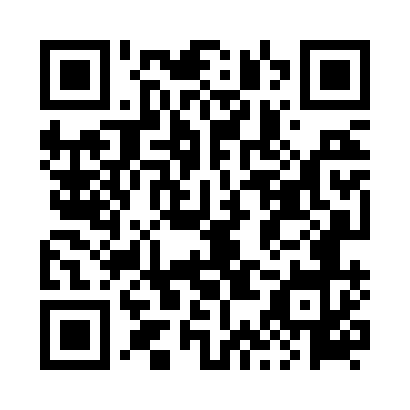 Prayer times for Boleszewo, PolandMon 1 Apr 2024 - Tue 30 Apr 2024High Latitude Method: Angle Based RulePrayer Calculation Method: Muslim World LeagueAsar Calculation Method: HanafiPrayer times provided by https://www.salahtimes.comDateDayFajrSunriseDhuhrAsrMaghribIsha1Mon4:166:2512:575:237:319:322Tue4:136:2312:575:257:339:343Wed4:106:2012:575:267:359:374Thu4:066:1812:575:277:369:405Fri4:036:1512:565:297:389:426Sat4:006:1312:565:307:409:457Sun3:566:1012:565:317:429:488Mon3:536:0812:555:337:449:509Tue3:496:0512:555:347:469:5310Wed3:466:0312:555:357:489:5611Thu3:426:0112:555:377:509:5912Fri3:395:5812:545:387:5210:0213Sat3:355:5612:545:397:5310:0514Sun3:315:5312:545:417:5510:0815Mon3:285:5112:545:427:5710:1116Tue3:245:4912:535:437:5910:1417Wed3:205:4612:535:448:0110:1718Thu3:165:4412:535:468:0310:2119Fri3:125:4212:535:478:0510:2420Sat3:085:3912:525:488:0710:2721Sun3:045:3712:525:498:0910:3122Mon3:005:3512:525:518:1010:3423Tue2:565:3212:525:528:1210:3824Wed2:515:3012:525:538:1410:4125Thu2:475:2812:525:548:1610:4526Fri2:425:2612:515:558:1810:4927Sat2:405:2412:515:578:2010:5328Sun2:405:2112:515:588:2210:5529Mon2:395:1912:515:598:2410:5530Tue2:385:1712:516:008:2610:56